REŠITVE PREJŠNJEGA TEDNANajprej si preglej nalogo iz prejšnjega tedna oz. dopolni, če česa nisi uspel narediti:Pri tej nalogi je možna individualna rešitev, torej vsak je lahko rešil nalogo malo drugače.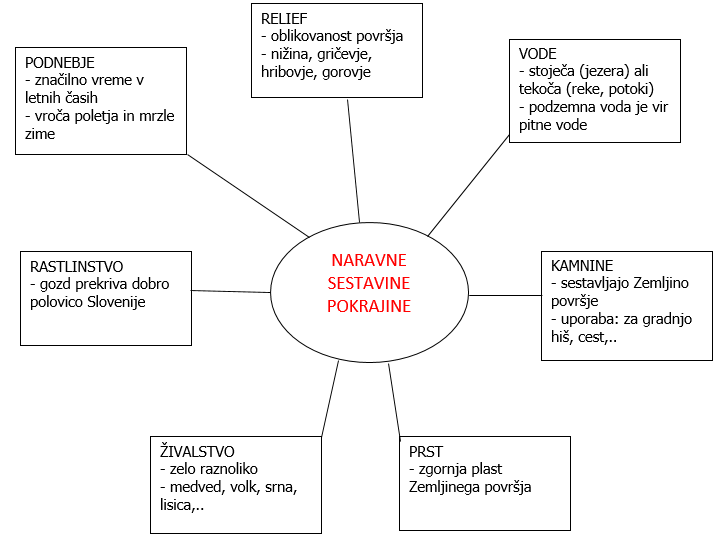 DRUŽBA – 4. teden, 1.danNARAVNE ZNAČILNOSTI MOJE DOMAČE POKRAJINEOpisal boš naravne značilnosti svoje domače pokrajine tako, da dopolniš spodnje povedi. V pomoč so ti spodnje besede, lahko pa dodaš svoje besede. Dopolnjene povedi prepiši v zvezek. Pri posamezni trditvi je lahko možnih več odgovorov.Napiši naslov:NARAVNE ZNAČILNOSTI MOJE DOMAČE POKRAJINEPrst je ___________________________________________.Pomoč: rodovitna, primerna za kmetijstvo, neprimerna za kmetijstvo,..Vreme je ___________________________________________.Pomoč: pogosto deževno, poleti zelo sušno, pozimi dovolj snega, poleti pogosto nevihtno, snega skoraj ni, poleti zelo vroče,..Živalstvo je ___________________________________________.Pomoč: raznoliko, ga je zelo malo, veliko divjih živali,…Rastlinstvo je ____________________________________.Pomoč: raznoliko, veliko je gozda, veliko je travnikov, veliko je polj,..Relief je __________________________________________.Pomoč: hribovit, gričevnat, gorat, ravninski, …DRUŽBA – 4. teden, 2. danNASELJA V DOMAČI POKRAJINIV interaktivnem multimedijskem gradivu Radovednih pet - Družba poišči poglavje 3 – Domača pokrajina. V podpoglavju 15 – Kje živimo si poglej film o naseljih.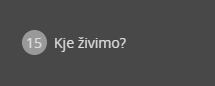 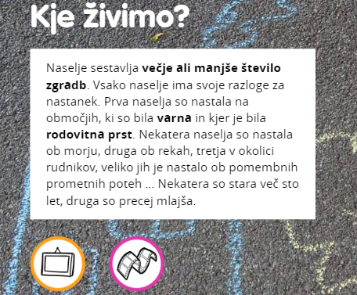 V spodnji preglednici so prikazane razlike med podeželskimi in mestnimi naselji. Poglej si preglednico in jo prepiši v zvezek. Za naslov napiši: Naselja v domači pokrajini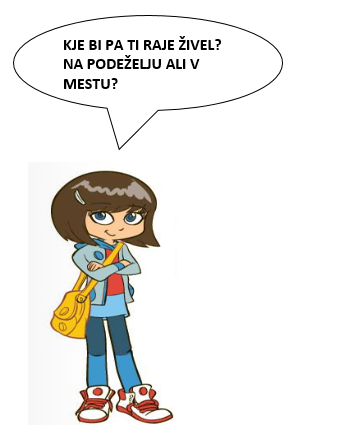 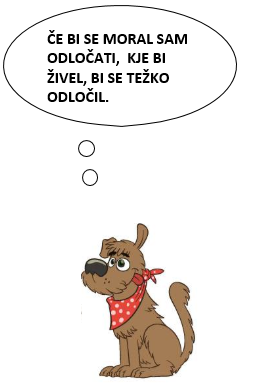 Katere so zate prednosti in slabosti življenja v mestu in na podeželju? Zapiši v zvezek.ŽIVLJENJE V MESTUPrednosti:                                                                Slabosti:-                                                                                 - -                                                                                 -ŽIVLJENJE NA PODEŽELJU                                      Prednosti:                                                                Slabosti:-                                                                                 --                                                                                 -Mestna naseljaPodeželska naseljaPoseljenost- gosta- redkaŠtevilo prebivalcev- veliko prebivalcev- malo prebivalcevStavbe- več stavb- visoke večstanovanjske hiše, bloki,..- manj stavb- enodružinske hiše in gospodarska poslopjaPromet- široke ceste, veliko cest- gost promet in različne vrste prometa- ozke ceste- bolj redek in prevladuje cestni prometUstanove- veliko- šole, knjižnica, gledališče, muzeji, zdravstveni dom, banka, pošta,..- malo- gasilski dom, šola, kulturni dom, cerkev,..